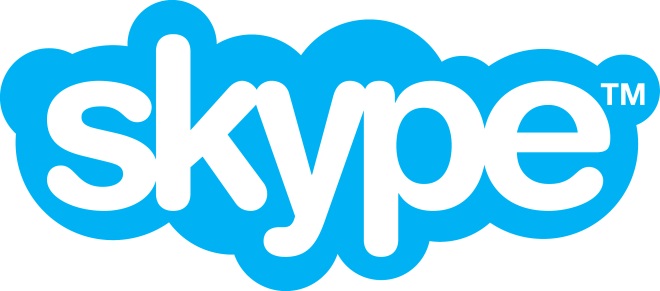 has been invited to the Skype event with author Mike Mullin on Wednesday, May 14, 2014. Students should report to the library media center at 1:55. Participating students should also gain permission from their 7th period teachers to attend the session. Students are expected to make-up any academic work missed.has been invited to the Skype event with author Mike Mullin on Wednesday, May 14, 2014. Students should report to the library media center at 1:55. Participating students should also gain permission from their 7th period teachers to attend the session. Students are expected to make-up any academic work missed.has been invited to the Skype event with author Mike Mullin on Wednesday, May 14, 2014. Students should report to the library media center at 1:55. Participating students should also gain permission from their 7th period teachers to attend the session. Students are expected to make-up any academic work missed.has been invited to the Skype event with author Mike Mullin on Wednesday, May 14, 2014. Students should report to the library media center at 1:55. Participating students should also gain permission from their 7th period teachers to attend the session. Students are expected to make-up any academic work missed.